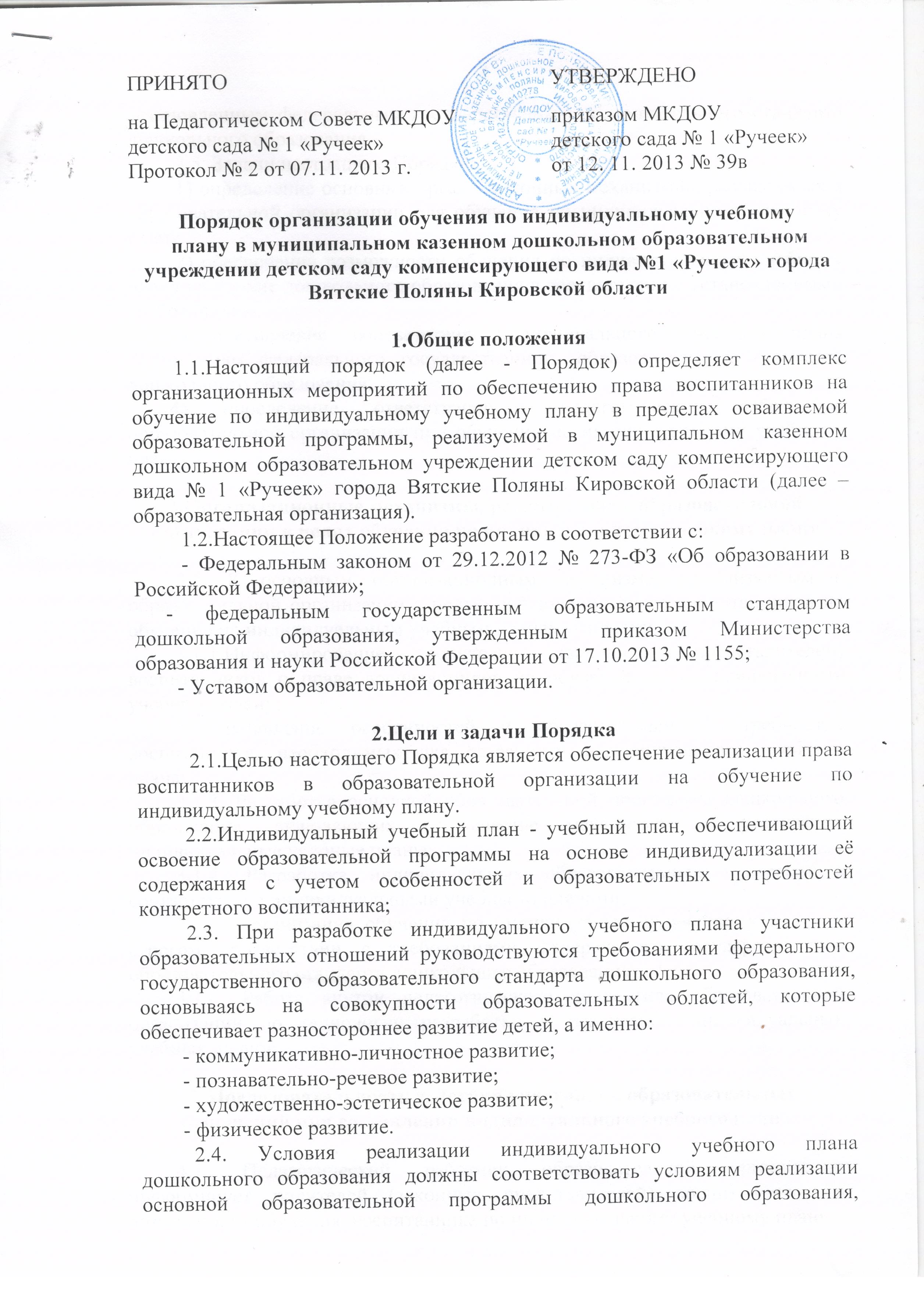  установленным федеральным государственным образовательного стандарта дошкольного образования.2.5.Задачи настоящего Порядка:1)определение основных организационных механизмов, реализуемых в образовательной организации для обучения по индивидуальному учебному плану.2) обеспечение возможности обучения по индивидуальному учебному плану на уровне дошкольного образования в соответствии с установленными требованиями.3)обеспечение соответствия индивидуального учебного плана требованиям федерального государственного образовательного стандарта дошкольного образования.4)определение ответственности педагогических работников  образовательнойорганизации при обучении по индивидуальному учебному плану.3.Организационные механизмы, реализуемые в образовательнойорганизации в целяхобучения по индивидуальному учебному плану3.1.К основным организационным механизмам, реализуемым в образовательнойорганизации с целью соблюдения права воспитанников на обучение по индивидуальным учебным планам относятся:3.1.1.Информирование родителей (законных представителей) воспитанников о праве воспитанников на обучение по индивидуальному учебному плану;3.1.2.Выявление особенностей и образовательных потребностей воспитанника, необходимых для разработки индивидуального учебного плана;3.1.3.Разработка основной образовательной программы дошкольного образования, включающих в качестве механизма их реализации  индивидуальные учебные планы;3.1.4.Разработка индивидуальных образовательных программ в соответствии с индивидуальными учебными планами;3.1.5.Организация обучения по индивидуальному учебному плану в строгом соответствии с требованиями федерального государственного образовательного стандарта дошкольного образования;3.1.6.Работа внутри педагогического коллектива образовательнойорганизации по технологии разработки и реализации индивидуальных учебных планов.4.Последовательностьдействий участников образовательных отношений при составлении индивидуального учебного плана4.1.Педагогический работникобразовательнойорганизацииинформируетродителей (законных представителей) воспитанников о возможности обучения воспитанника по индивидуальному учебному плану в соответствии с установленными требованиями, в том числе с требованиями, установленными настоящим Порядком.4.2. При желании родителей (законных представителей) воспитанника осуществлять обучение ребёнка по индивидуальному учебному плану в образовательнойорганизацииразрабатывается индивидуальный учебный план в соответствии с настоящим Порядком.4.3.При составлении индивидуального учебного плана педагогический работник предлагает родителям (законным представителям) воспитанника ознакомиться с:- основной образовательной программой дошкольного образования образовательнойорганизации;- предлагаемым учебным планом образовательнойорганизацией;  - порядком работы по составлению индивидуального учебного плана в дальнейшем и условиями его реализации.4.4. На основании полученной информации родители (законные представители) воспитанника приступают к выбору занятий, форм работы с ребёнком, соответствующих содержанию основной образовательной программы дошкольного образованияобразовательнойорганизации, для включения в индивидуальный учебный план.4.5.Подготовленный предварительный индивидуальный учебный план педагогический работник ещё раз обсуждает с родителями (законными представителями) воспитанника.4.6.На любом из этапов подготовки индивидуального учебного плана с родителями (законными представителями) воспитанника проводятся все необходимые консультации с соответствующими специалистами  образовательнойорганизации.4.7. Индивидуальный учебный план согласовывается ответственным лицом за координацию работы по составлению и реализации индивидуальных учебных планов и утверждается руководителемобразовательнойорганизации.4.8. Конкретные сроки составления и утверждения индивидуальных учебных планов устанавливаются приказом руководителя образовательнойорганизации.5.Ответственность5.1. Ответственность за составление и реализацию индивидуального учебного плана несут участники образовательных отношений в порядке, установленном действующим законодательством.5.2. В образовательнойорганизации приказом руководителя образовательной организации назначается ответственное лицо за координацию работы по составлению и реализации индивидуальных учебных планов (далее – ответственное лицо).5.3. Ответственное лицо:5.3.1. Обеспечивает:- организацию работы в образовательнойорганизациипо информированию родителей (законных представителей) воспитанников о возможности обучения для развития потенциала воспитанников по индивидуальным учебным планам, прежде всего детей с ограниченными возможностями здоровья;- организацию отбора воспитанников для обучения по индивидуальным учебным планам, прежде всего детей с ограниченными возможностями здоровья;- организацию работы с педагогическими работниками  образовательнойорганизации по составлению и реализации индивидуальных учебных планов в строгом соответствии с федеральным государственным образовательным стандартом дошкольного образования;- контроль за соответствием индивидуальных учебных планов  федеральным государственным образовательным стандартам дошкольного образования;- контроль за реализацией индивидуальных учебных планов;- взаимодействие с участниками образовательных отношений по вопросам составления и реализации индивидуальных учебных планов;- организацию использования необходимых форм поддержки реализации индивидуальных учебных планов в образовательнойорганизации;- организацию методического обеспечения по вопросам составления и реализации индивидуальных учебных планов;          - анализ работы в образовательнойорганизациипо вопросам составления и реализации индивидуальных учебных планов и представление его результатов органам управления образовательнойорганизации;- решение иных вопросов, связанных с составлением и реализацией индивидуальных учебных планов в образовательнойорганизации. 5.3.2. Руководствуется в своей деятельности:- требованиями действующего законодательства и иных нормативно-правовых актов в сфере образования;- приказами руководителя образовательнойорганизации;- уставом образовательнойорганизации;- настоящим Порядком.					__________Учтено мнение Совета родителей:Протокол от «___»_________ ____г. №_______ 